Информация о проведении районного конкурса «Педагогический дебют» 	С 10 по 26 апреля 2024 года в Автозаводском районе проходил конкурс «Педагогический дебют» среди молодых учителей общеобразовательных организаций со стажем работы до 4-х лет. В конкурсе приняли участие восемь педагогов из школ №№ 20,59 (2), 119, 127, 129, 179,190. Среди них: 5 учителей начальных классов, 1 учитель музыки, 1 учитель технологии и учитель-дефектолог.	На заочном этапе участники предоставляли эссе «Я – учитель», информационную карту о себе. В своих эссе они отметили, что у каждого  в детстве были люди, которые повлияли в дальнейшем на выбор их профессионального пути – это любимые учителя или родственники, которые посвятили себя педагогической деятельности. Они осознают, как важна и ответственна работа педагога, что учитель – это профессия, которая заставляет постоянно развиваться, совершенствоваться.Очный этап содержал два конкурсных испытания: «Урок» и «Визитка: Самопрезентация». Конкурсное испытание «Урок» проходило 17 апреля на базе МБОУ «Гимназия № 136». Участники дали открытые уроки на чужих классах и провели самоанализ своих занятий. Они успешно справились с поставленной задачей. Школьники активно принимали участие в работе на уроках и отметили, что им очень понравились молодые учителя.Финал конкурса проходил 26 апреля в театральном зале Гимназии № 136. Участниками финала стали все 8 учителей-конкурсантов. В конкурсном испытании «Визитка: самопрезентация» каждый из них рассказал о себе, своей педагогической работе, своих интересах и устремлениях по-своему: кто-то в форме путешествия в детство и юность, кто-то в форме диалога с друзьями, а учитель музыки школы № 20 Новиков Александр пел со своими учениками и играл на флейте. Членами Большого жюри были опытные учителя Автозаводского района, которые принимали участие в конкурсах профессионального мастерства «Учитель года». Бессменным партнером при проведении конкурсов профессионального мастерства выступает районная профсоюзная организация в лице ее председателя Смагиной Елены Валерьевны. Вместе с начальником управления общего образования Кулагиной Натальей Юрьевной, которая награждала участников конкурса дипломами за победу в номинациях,  она вручила им денежные сертификаты. 	Победителем конкурса стала Молчанова Людмила Александровна, учитель начальных классов  МБОУ «Школа № 119 с углубленным изучением отдельных предметов». Остальные участники были награждены за  победу в  номинациях:Новиков Александр Дмитриевич, учитель музыки МБОУ «Школа № 20» - победитель в номинации   «Творческий учитель»; Черняева Екатерина Сергеевна, учитель начальных классов  МАОУ «Школа № 59» - победитель  в номинации  «Педагог-исследователь»;Александрова Виктория Юрьевна, учитель технологии школы МБОУ «Школа № 127» – победитель  в номинации   «Учитель нового     поколения»;Афанасьева Алина Сергеевна, учитель начальных классов МБОУ «Школа № 129»  - победитель в номинации «Дебют года»;Климова Юлия Алексеевна, учитель –дефектолог МАОУ «Школа № 190» - победитель в номинации «За любовь к детям»;Рыбакова Марина Игоревна учитель начальных классов МБОУ «Школа № 179» - победитель в номинации «За стремление к самосовершенствованию»;  Давыдова Ирина Ивановна учитель начальных классов МАОУ «Школа № 59» - победитель в номинации «За любовь к профессии».Конкурс прошел интересно и для участников, и для членов жюри, и для зрителей. Он показал, что в школу пришли молодые талантливые учителя, которые осознанно выбрали свой профессиональный путь, и всех их отличает любовь к детям и своему делу.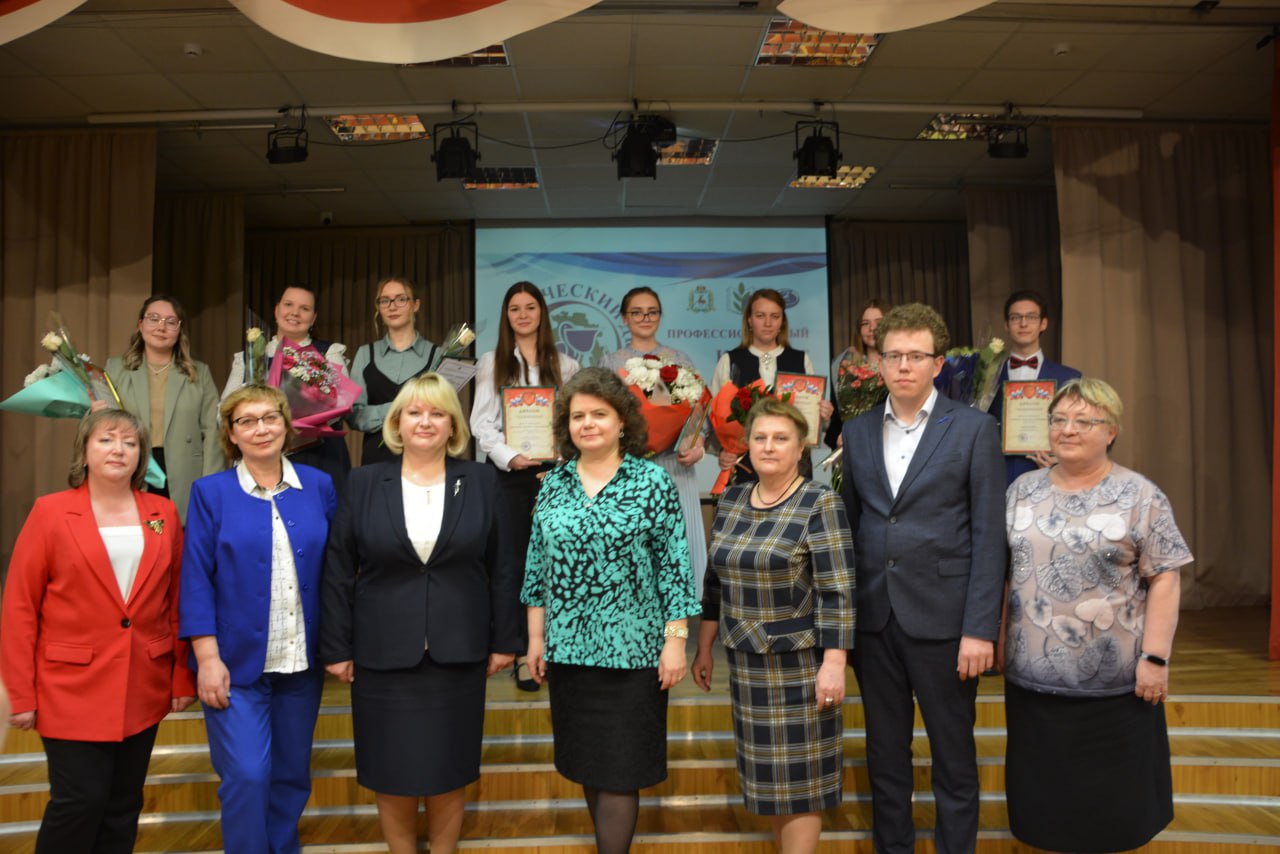 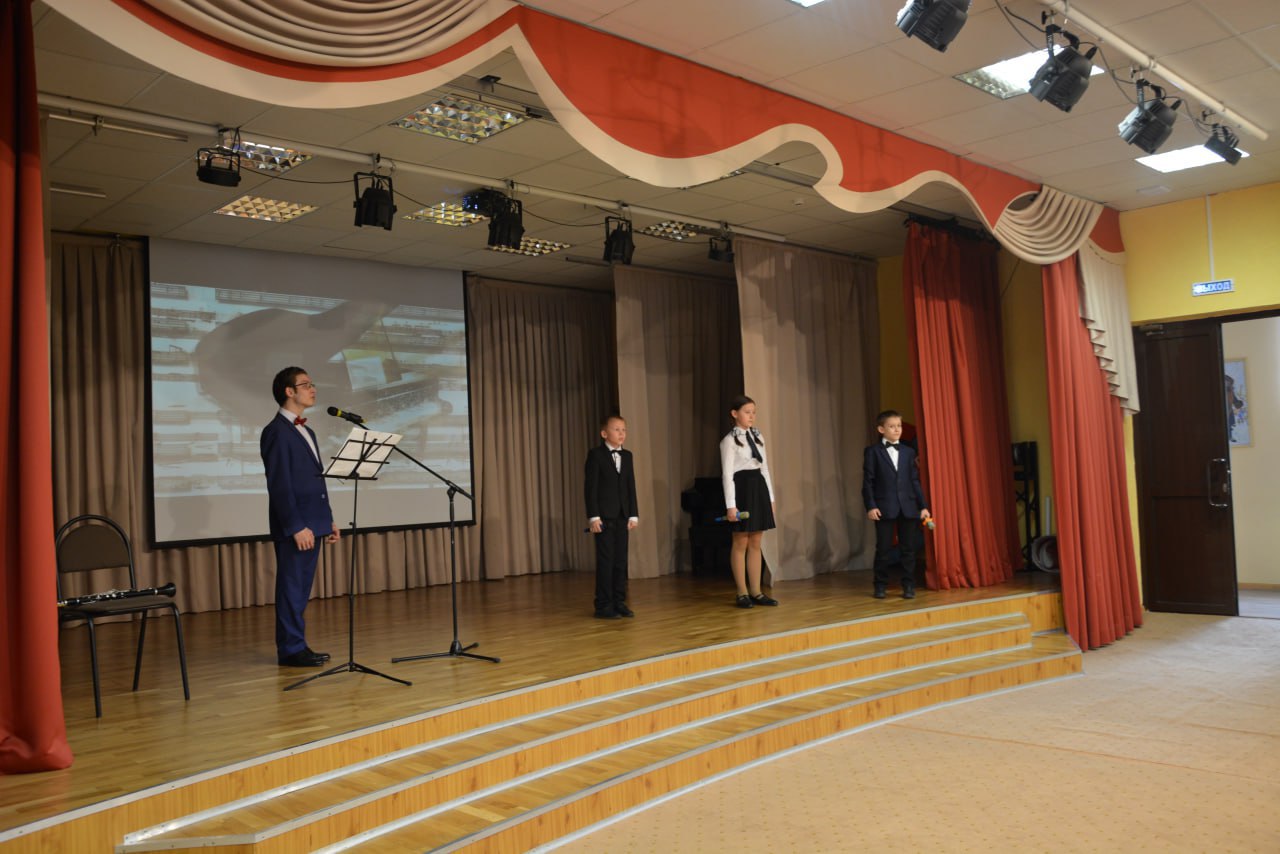 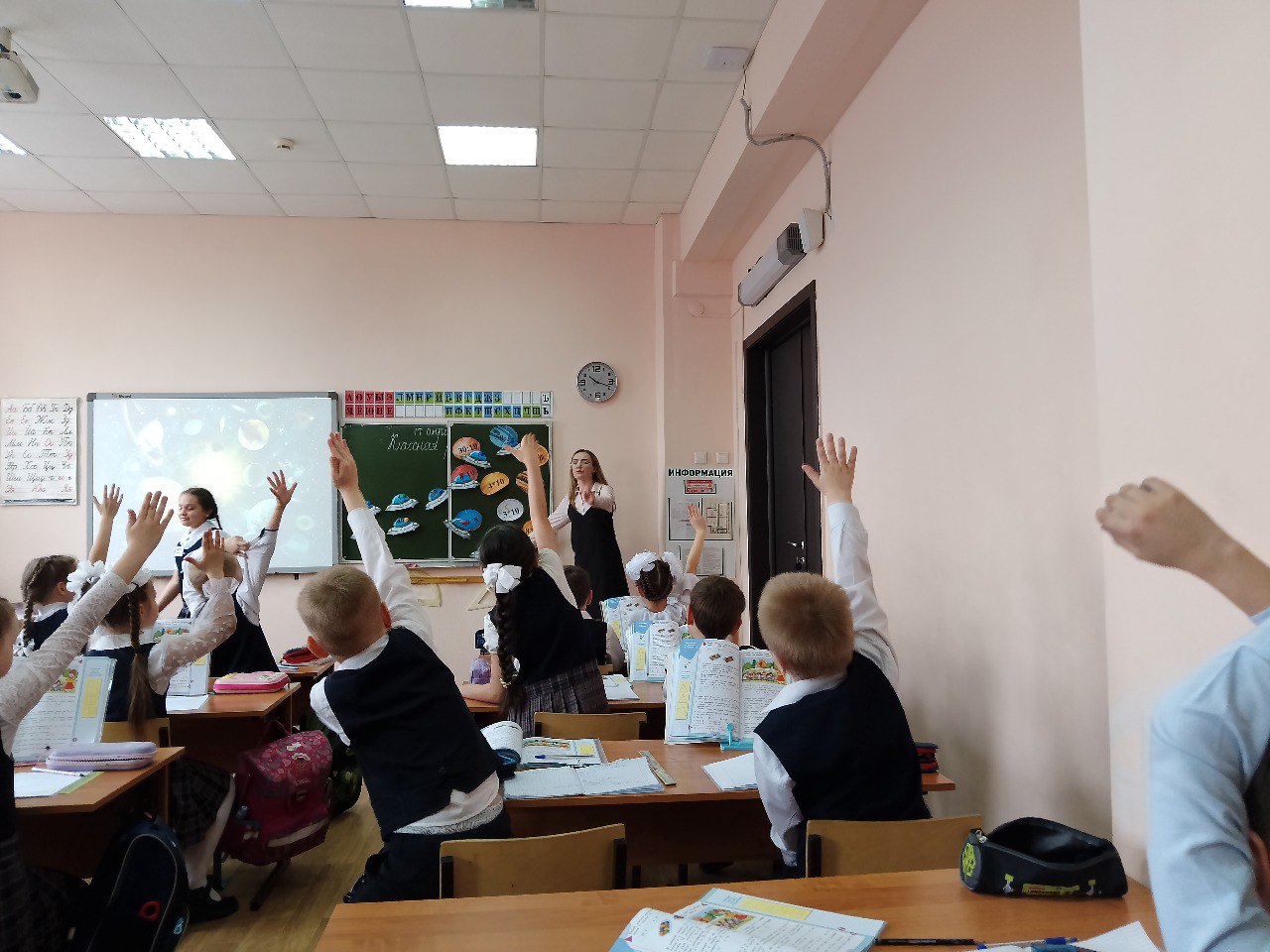 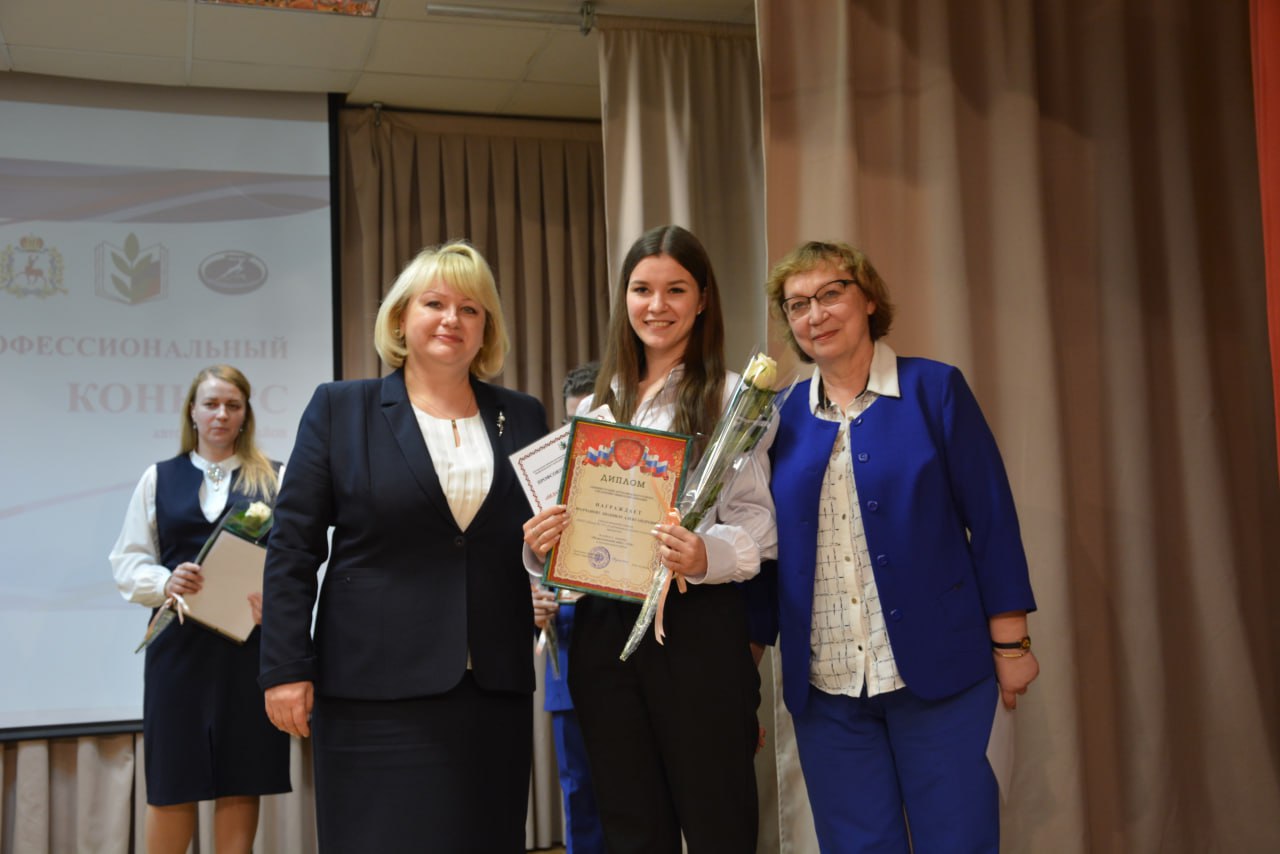 